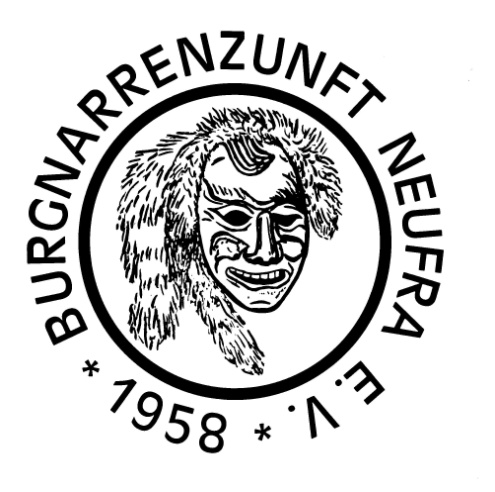 Beitrittserklärung Förderverein Burgnarrenzunft Neufra e.V.Ich erkläre hiermit meinen Beitritt zumFörderverein der Burgnarrenzunft Neufra e.V..Mit dieser Erklärung anerkenne ich die Vereinssatzung.................................................	(Name)				……………………………………………………………………………..(Vorname)................................................	................................................................................(Straße)				(PLZ)	(Wohnort)................................... (Geburtstag)SEPA-LastschriftmandatGläubiger- ID: DE53ZZZ00001002674Mandatsreferenz wird separat mitgeteiltIch ermächtige den Förderverein der Burgnarrenzunft Neufra e.V., Zahlungen von meinem Konto mittels Lastschrift einzuziehen. Zugleich weise ich mein Kreditinstitut an, die von dem Förderverein der Burgnarrenzunft Neufra e. V. auf mein Konto gezogenen Lastschriften einzulösen.Hinweis:Ich kann innerhalb von acht Wochen, beginnend mit dem Belastungsdatum, die Erstattung des belasteten Betrages verlangen. Es gelten dabei die mit meinem Kreditinstitut vereinbarten Bedingungen.Zahlungsart: Wiederkehrende ZahlungIBAN:BIC: Ort, Datum :....................... Unterschrift:....................................................................